附件：四川省装配式建筑产业技术工人培训预报名表填表时间：   年　 月 　日方式二、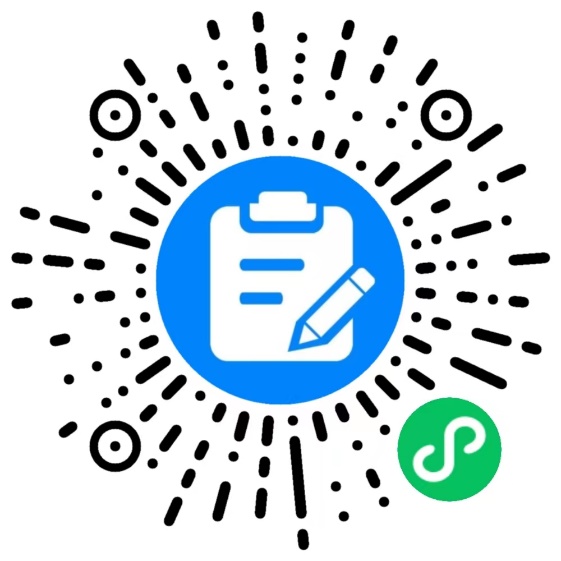 请扫描下方二维码预报名。单位名称单位联系人联系电话姓　名性别身份证号报名工种（可多选）电 话所属市州